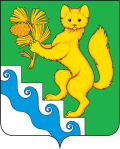 АДМИНИСТРАЦИЯ БОГУЧАНСКОГО РАЙОНАП О С Т А Н О В Л Е Н И Е05 .03. 2024 г.	             с. Богучаны                             № 214-пО внесении изменений в муниципальную  программу Богучанского района «Развитие культуры», утвержденную постановлением администрации Богучанского района от 01.11.2013 № 1392-пВ соответствии со статьей 179 Бюджетного кодекса Российской Федерации, постановлением администрации Богучанского района от 17.07.2013  № 849-п «Об утверждении Порядка принятия решений о разработке муниципальных программ Богучанского района, их формировании и реализации», статьями  7,43,47  Устава Богучанского района Красноярского края  ПОСТАНОВЛЯЮ:1. Внести изменения в муниципальную программу Богучанского района «Развитие культуры» утвержденную постановлением администрации Богучанского района от 01.11.2013 № 1392-п следующего содержания;1.1. В разделе 1. Паспорт муниципальной программы Богучанского района «Развитие культуры», строку «Ресурсное обеспечение программы, в том числе в разбивке по всем источникам финансирования по годам реализации», читать в новой редакции:  Раздел 6 «Перечень подпрограмм с указанием сроков их реализации и ожидаемых результатов», читать в новой редакции;- число посещений Богучанского краеведческого музея составит 29 245 человек, в том числе по годам:2023 год 7305 человек;2024 год 7310 человек;2025 год 7310 человек;  2026 год 7320 человек.  - число человеко-часов составит 196 403 ч/часов в том числе по годам:          2023 год  - 47 727 ч/ч;          2024 год  - 48 559 ч/ч; 2025 год  - 48 698 ч/ч; 2026 год  - 51 419 ч/ч.  1.2. В приложении № 5 к муниципальной программе Богучанского района «Развитие культуры», в паспорте подпрограммы «Культурное наследие», строку «Показатели результативности» читать в новой редакции                       Строку  «Объемы и источники финансирования подпрограммы», читать в новой редакции: 1.3. В приложении № 6 к муниципальной программе Богучанского района «Развитие культуры», в паспорте подпрограммы «Искусство и народное творчество», строку «Объемы и источники финансирования подпрограммы», читать в новой редакции: 1.4. В приложении № 7 к муниципальной программе Богучанского района «Развитие культуры», в паспорте подпрограммы «Обеспечение условий реализации программы и прочие мероприятия», строку «Показатели результативности», читать в новой редакции:                 Строку «Объемы и источники финансирования подпрограммы», читать в новой редакции:1.5. Приложение № 1 к паспорту муниципальной программы  Богучанского района  «Развитие культуры»,  «Перечень целевых показателей и показателей результативности программы с расшифровкой плановых значений по годам, изложить в новой редакции согласно приложению № 1.1.6. Приложение № 1 к подпрограмме «Культурное наследие» реализуемой в рамках муниципальной программы Богучанского района, «Перечень показателей результативности подпрограммы «Культурное  наследие», изложить в новой редакции согласно приложению № 2.1.7. Приложение № 1 к подпрограмме «Обеспечение условий реализации программы и прочие мероприятия» реализуемой в рамках муниципальной программы Богучанского района, «Перечень показателей результативности подпрограммы «Обеспечение условий реализации программы и прочие мероприятия», изложить в новой редакции согласно приложению № 3.1.8.  Приложение № 2 к муниципальной программе  «Информация о распределении планируемых расходов по мероприятиям программы, подпрограммам муниципальной программы Богучанского района  «Развитие культуры», изложить в новой редакции согласно приложению № 4.	1.9. Приложение № 3 к муниципальной программе  «Информация о ресурсном обеспечении и прогнозной оценке расходов на реализацию целей муниципальной программы Богучанского района  «Развитие культуры» с учетом источников финансирования, в том числе по уровням бюджетной системы» изложить в новой редакции согласно приложению № 5.1.10. Приложение № 2 к подпрограмме «Культурное наследие» реализуемой в рамках муниципальной программы Богучанского района, «Перечень мероприятий подпрограммы «Культурное наследие» с указанием объема средств на их реализацию и ожидаемых результатов» изложить в новой редакции согласно приложению № 6.1.11. Приложение № 2 к подпрограмме «Искусство и народное творчество » реализуемой в рамках муниципальной программы Богучанского района, «Перечень мероприятий подпрограммы «Искусство и народное творчество» с указанием объема средств на их реализацию и ожидаемых результатов» изложить в новой редакции согласно приложению № 7.1.12. Приложение № 2 к подпрограмме «Обеспечение условий реализации программы и прочие мероприятия» реализуемой в рамках муниципальной программы Богучанского района, «Перечень мероприятий подпрограммы «Обеспечение условий реализации программы и прочие мероприятия» с указанием объема средств на их реализацию и ожидаемых результатов» изложить в новой редакции согласно приложению № 8.1.13. Приложение №4 к  муниципальной программе Богучанского района  «Прогноз сводных показателей муниципальных  заданий на оказание (выполнение) муниципальных услуг (работ) муниципальными учреждениями по муниципальной программе Богучанского района», изложить в новой редакции согласно приложению № 9.2.    Контроль за исполнением настоящего постановления возложить на заместителя Главы Богучанского района по социальным вопросам И.М.  Брюханова.3. Постановление вступает в силу со дня, следующего за днем опубликования в  Официальном вестнике Богучанского района.Глава  Богучанского района 	                                                      А.С. Медведев				Приложение № 1 к постановлению администрации Богучанского района  от      "05"  03    2024г.   № 214-пПриложение №1 к паспорту  муниципальной программы Богучанского района "Развитие культуры"Перечень целевых показателей и показателей результативности программы с расшифровкой плановых значений по годамПриложение № 2 к постановлению администрации Богучанского района  от      "05"  03    2024г.   № 214-пПриложение №1к подпрограмме "Культурное наследие", реализуемой в рамках муниципальной программы Богучанского района "Развитие культуры"Перечень показателей результативности подпрограммы «Культурное  наследие»	Приложение № 3 к постановлению администрации Богучанского района  от      "05"  03    2024г.   № 214-пПриложение № 1 к подпрограмме «Обеспечение условий реализации программы и прочие мероприятия», реализуемой в рамках  муниципальной программы Богучанского района  «Развитие культуры»Перечень показателей результативности подпрограммы «Обеспечение условий реализации   программы и прочие мероприятия»	Приложение № 4 к постановлению администрации Богучанского района  от      "05"  03    2024г.   № 214-пПриложение №2 к  муниципальной программе Богучанского района "Развитие культуры"Приложение № 5 к постановлению администрации Богучанского района  от      "05"  03    2024г.   № 214-пПриложение №3 к  муниципальной программе Богучанского района "Развитие культуры"Информация о ресурсном обеспечении и прогнозной оценке расходов на реализацию целеймуниципальной  программы Богучанского района «Развитие культуры» с учетом источников финансирования, в том числе по уровням бюджетной системы									Приложение № 6 к постановлению администрации Богучанского района  от    "05"  03    2024г.   № 214-пПриложение №2к подпрограмме "Культурное наследие",реализуемой в рамках  муниципальной программы Богучанского района "Развитие культуры"Перечень мероприятий подпрограммы "Культурное наследие" с указанием объема средств на их реализацию и ожидаемых результатовПриложение № 7 к постановлению администрации Богучанского района  от     "05"  03    2024г.   № 214-пПриложение №2 к подпрограмме "Искусство и народное творчество", реализуемой в рамках  муниципальной программы Богучанского района "Развитие культуры"Приложение № 8 к постановлению администрации Богучанского района  от    "05"  03    2024г.   № 214-пПриложение №2к подпрограмме "Обеспечение условий реализации программы и прочие мероприятия", реализуемой в рамках   муниципальной программы Богучанского района "Развитие культуры"			Приложение № 9 к постановлению администрации Богучанского района  от     "05"  03    2024г.   № 214-пПриложение №4 к  муниципальной программы Богучанского района "Развитие культуры"Прогноз сводных показателей муниципальных  заданий на оказание (выполнение) муниципальных услуг (работ) муниципальными учреждениями по муниципальной программе Богучанского района.Ресурсное обеспечение программы в том числе в разбивке по всем источникам финансирования по годам реализацииОбщий объем финансирования программы –  3 720 694 519,89 рублей, в том числе по годам:в 2014 году – 165 587 445,10 рублей, в том числе;147 113 242, 51 рублей - средства районного бюджета,17 152 940,00 рублей - средства бюджета поселений.1 321 262,59 рублей - средства краевого бюджета в 2015 году – 180 027 426,26 рублей, в том числе;153 119 165,26 рублей - средства районного бюджета,26 053 396,00 рублей - средства бюджета поселений,686 165,00  рублей - средства краевого бюджета,168 700,00 рублей -средства федерального бюджета. в 2016 году – 191  857  789,95  рублей, в том числе;162  674 471,95 рублей - средства районного бюджета,25 406 310,00 рублей - средства бюджета поселений,3 708 608,00 рублей – средства краевого бюджета,68 400,00 рублей - средства федерального бюджета.в 2017 году – 216 579 777,79 рублей, в том числе;167 709 020,86 рублей - средства районного бюджета,32 087 867,00  рублей - средства бюджета поселений;16 215 399,93  рублей - средства  краевого бюджета;567 490,00 рублей - средства федерального бюджета.в 2018 году – 247 471 687,90 рублей, в том числе;221 745 677,90 рублей - средства районного бюджета,24 335 660,00  рублей  -средства  краевого бюджета;1 390 350,00 рублей -средства федерального бюджета.в 2019 году – 281 222 262,79 рублей, в том числе;244 556 162,79 рублей -средства районного бюджета;34 885 600,00  рублей -средства  краевого бюджета;1 780 500,00  рублей -средства федерального бюджета.в 2020 году – 287 472 130,95 рублей, в том числе;282 374 910,95 рублей - средства районного бюджета;4 506 320,46  рублей - средства  краевого бюджета;590 899,54  рублей - средства  федерального бюджета.в 2021 году – 299 769 754,07  рублей  в том числе;295 321 624,07 рублей -средства районного бюджета;1 866 612,26  рублей -средства  краевого бюджета;2 581 517,74  рублей - средства  федерального бюджета.в 2022 году – 356 888 966,58 рублей, в том числе;305 722 386,58 рублей -средства районного бюджета;49 675 271,33  рублей -средства  краевого бюджета;1 491 308,67  рублей -средства  федерального  бюджета.в 2023 году – 398 302 048,50 рублей, в том числе;357 844 455,50 рублей -средства районного бюджета;40 205 043,28   рублей -средства  краевого бюджета;252 549,72  рублей -средства  федерального  бюджета.в 2024 году – 395 619 942,00 рублей, в том числе;349 308 494,00 рублей -средства районного бюджета;46 045 547,34 рублей -средства  краевого бюджета;265 900,66  рублей -средства  федерального  бюджета.в 2025 году – 349 948 794,00 рублей, в том числе;349 308 494,00 рублей -средства районного бюджета;448 971,54 рублей -средства  краевого бюджета;191 328,46 рублей -средства  федерального  бюджета.в 2026 году – 349 946 494,00 рублей, в том числе;349 308 494,00 рублей -средства районного бюджета;470 145,79 рублей -средства  краевого бюджета;167 854,21 рублей -средства  федерального  бюджета.Показатели результативности                 Число посещений в период с 2023 по  2026 год составит 797 261 человека;Количество проведенных мероприятий в период 2023 по 2026 год составит 46 единиц;Число посетителей краеведческого музея в период с 2023 по 2026 год составит 29 245 человек;Количество проведенных мероприятий в период 2023 по 2026 год составит 73 единицы.Объемы и источники финансирования подпрограммыОбщий объем финансирования подпрограммы – 227 073 543,01 рублей, в том числе по годам:средства районного бюджета:в 2023 году – 49 767 937,01 рублей;в 2024 году – 55 453 434,00 рублей;в 2025 году – 55 453 434,00 рублей;в 2026 году – 55 453 434,00 рублей.средства краевого бюджета:в 2023 году – 5 549 181,55 рублей;в 2024 году – 3 703 830,11 рублей;в 2025 году – 448 971,54 рублей.в 2026 году – 470 145,79 рублей.средства федерального  бюджета:в 2023 году – 217 322,45 рублей;в 2024 году – 196 669,89 рублей;в 2025 году – 191 328,46 рублей.в 2026 году – 167 854,21 рублей.Объемы и источники финансирования подпрограммыОбщий объем финансирования подпрограммы – 475 472 230, 84 рублей, в том числе по годам:средства районного бюджета:в 2023 году – 109 871 688,84рублей;в 2024 году – 116 643 882,00 рублей;в 2025 году – 116 643 882,00  рублей;в 2026 году – 116 643 882,00  рублей.средства краевого бюджета:	в 2023 году – 9 808 896,00рублей;в 2024 году – 5 860 000,00рублей.Показатели результативности                 Число человеко-часов в период с 2023 по 2026 год  составит  196 403ч/ч;Улучшение внешних видов муниципальных объектов и прилегающих к ним территорий за 2023 составит 100%.Своевременность представления уточненного фрагмента реестра расходных обязательств главного распорядителя ежегодно составит 5 баллов;Своевременность утверждения муниципальных заданий подведомственным главному распорядителю учреждениям на текущий финансовый год и плановый период ежегодно составит 5 баллов;Соблюдение сроков представления главным распорядителем  годовой бюджетной отчетности ежегодно составит 5 баллов.Объемы и источники финансирования ПодпрограммыОбщий объем финансирования подпрограммы – 791 271 504,65 рублей, в том числе по годам:средства районного бюджета:в 2023 году – 198 204 829,65 рублей;в 2024 году – 177 211 178,00 рублей;в 2025 году – 177 211 178,00 рублей;в 2026году –  177 211 178,00 рублей.средства  краевого бюджета: в 2023 году – 24 846 965,73 рублей;в 2024 году – 36 481 717,23  рублей.средства федерального бюджета:в 2023 году – 35 227,27  рублей;в 2024 году – 69 230,77  рублей.Цели, задачи, показателиЕдиница  измеренияВес показателяИсточник информации2023 год2024 год2025 год2026 год1.Цель программы: создание условий для развития и реализации культурного и духовного потенциала населения Богучанского районаЦель программы: создание условий для развития и реализации культурного и духовного потенциала населения Богучанского районаЦель программы: создание условий для развития и реализации культурного и духовного потенциала населения Богучанского районаЦель программы: создание условий для развития и реализации культурного и духовного потенциала населения Богучанского районаУдельный вес населения, участвующего в платных культурно-досуговых мероприятиях, проводимых муниципальными учреждениями культуры%хРасчетный показатель на основе ведомственной отчетности                 232,2                    232,2                    232,2                 232,2   Количество экземпляров новых поступлений в библиотечные фонды в расчете на 1 тысячу населенияэкз.хОтраслевая статистическая отчетность 170170170170Доля обучающихся, ставших участниками фестивалей, выставок, конкурсов, от общего количества обучающихся%хРасчетный показатель на основе ведомственной отчетности45454545Количество посещений краеведческого музея на 1 тысячу населения в год%хРасчетный показатель на основе статистической отчетности0,130,130,130,131.1.Задача 1. Сохранение и эффективное использование культурного наследия Богучанского районаЗадача 1. Сохранение и эффективное использование культурного наследия Богучанского районаЗадача 1. Сохранение и эффективное использование культурного наследия Богучанского районаЗадача 1. Сохранение и эффективное использование культурного наследия Богучанского районаЗадача 1. Сохранение и эффективное использование культурного наследия Богучанского районаЗадача 1. Сохранение и эффективное использование культурного наследия Богучанского районаЗадача 1. Сохранение и эффективное использование культурного наследия Богучанского районаЗадача 1. Сохранение и эффективное использование культурного наследия Богучанского района1.1.1.Подпрограмма 1.1. Культурное наследиеПодпрограмма 1.1. Культурное наследиеПодпрограмма 1.1. Культурное наследиеПодпрограмма 1.1. Культурное наследиеПодпрограмма 1.1. Культурное наследиеПодпрограмма 1.1. Культурное наследиеПодпрограмма 1.1. Культурное наследиеПодпрограмма 1.1. Культурное наследиеЧисло зарегистрированных пользователей услуг, предоставляемых учреждениями библиотечного типачел.0Отраслевая статистическая отчетность (форма № 6-НК "Сведения о деятельности библиотек"--Число посещений чел.0,3Отраслевая статистическая отчетность (форма № 6-НК "Сведения о деятельности библиотек"191387200956201958202960Количество проведенных мероприятийед.0,13Отраслевая статистическая отчетность (форма № 6-НК "Сведения о деятельности библиотек"10121212Число посетителейчел.0,15Отраслевая статистическая отчетность (форма № 8-НК «Сведения о деятельности музея»)                   7 305                    7 310                    7 310                 7 320   Доля экскурсионных посещений%0#ССЫЛКА!#ССЫЛКА!#ССЫЛКА!Количество проведенных мероприятийед.0,1Отраслевая статистическая отчетность (форма № 8-НК «Сведения о деятельности музея»)  181818191.2.Задача 2. Обеспечение доступа населения Богучанского райна к культурным благам и участию в культурной жизниЗадача 2. Обеспечение доступа населения Богучанского райна к культурным благам и участию в культурной жизниЗадача 2. Обеспечение доступа населения Богучанского райна к культурным благам и участию в культурной жизниЗадача 2. Обеспечение доступа населения Богучанского райна к культурным благам и участию в культурной жизниЗадача 2. Обеспечение доступа населения Богучанского райна к культурным благам и участию в культурной жизниЗадача 2. Обеспечение доступа населения Богучанского райна к культурным благам и участию в культурной жизниЗадача 2. Обеспечение доступа населения Богучанского райна к культурным благам и участию в культурной жизниЗадача 2. Обеспечение доступа населения Богучанского райна к культурным благам и участию в культурной жизни1.2.1.Подпрограмма 2.1. Искусство и народное творчествоПодпрограмма 2.1. Искусство и народное творчествоПодпрограмма 2.1. Искусство и народное творчествоПодпрограмма 2.1. Искусство и народное творчествоПодпрограмма 2.1. Искусство и народное творчествоПодпрограмма 2.1. Искусство и народное творчествоПодпрограмма 2.1. Искусство и народное творчествоПодпрограмма 2.1. Искусство и народное творчествоЧисло культурно досуговых мероприятийед.0Отраслевая статичтическая отчетность форма № 7 -НК--Количество проведенных мероприятийштука0,1Отраслевая статичтическая отчетность форма № 7 -НК3688368836883688Количество клубных формированийед.0,11Отраслевая статичтическая отчетность форма № 7 -НК345345345345Количество посещений чел.0,00Отраслевая статистическая отчетность форма №7-НК---Проведение занятий физкультурно спортивной направленности по месту проживания гражданштука0,00Отраслевая статистическая отчетность форма №7-НК001.3. Задача 3. Создание условий для устойчивого развития отрасли «культура» в Богучанском районеЗадача 3. Создание условий для устойчивого развития отрасли «культура» в Богучанском районеЗадача 3. Создание условий для устойчивого развития отрасли «культура» в Богучанском районеЗадача 3. Создание условий для устойчивого развития отрасли «культура» в Богучанском районеЗадача 3. Создание условий для устойчивого развития отрасли «культура» в Богучанском районеЗадача 3. Создание условий для устойчивого развития отрасли «культура» в Богучанском районеЗадача 3. Создание условий для устойчивого развития отрасли «культура» в Богучанском районеЗадача 3. Создание условий для устойчивого развития отрасли «культура» в Богучанском районе1.3.1.Подпрограмма 3.1. Обеспечение условий реализации  программы и прочие мероприятияПодпрограмма 3.1. Обеспечение условий реализации  программы и прочие мероприятияПодпрограмма 3.1. Обеспечение условий реализации  программы и прочие мероприятияПодпрограмма 3.1. Обеспечение условий реализации  программы и прочие мероприятияПодпрограмма 3.1. Обеспечение условий реализации  программы и прочие мероприятияПодпрограмма 3.1. Обеспечение условий реализации  программы и прочие мероприятияПодпрограмма 3.1. Обеспечение условий реализации  программы и прочие мероприятияПодпрограмма 3.1. Обеспечение условий реализации  программы и прочие мероприятияЧисло человеко-часов ч/ч0,02Отраслевая статистическая отчетность форма № 1- ДМШ47 72748 55948 69851 419Число обучающихся , ставших участниками районных конкурсов и фестивалейчел.0,03Информационные карты за отчетный учебный год100--Доведение до выпуска%0,02Информационные карты за отчетный учебный год#ССЫЛКА!#ССЫЛКА!#ССЫЛКА!Улучшение внешних видов муниципальных обьектов и прилегающих к ним территорий%0,01Ведомственная отчетность100Своевременность представления уточненного фрагмента реестра расходных обязательств главного распорядителя баллы0,03Ведомственная отчетность5555Своевременность утверждения муниципальных заданий подведомственным главному распорядителю учреждениям на текущий финансовый год и плановый период баллы0,03Постановление администрации Богучангского района от 14.03.2011г. №269-п "О Порядке формирования и финансового обеспечения выполнения муниципального задания на оказание муниципальных услуг (выполнение работ) муниципальными бюджетными учреждениями Богучанского района, а также муниципальными казенными учреждениями"5555Соблюдение сроков представления главным распорядителем  годовой бюджетной отчетностибаллы0,02Инструкция  о порядке  составления и  предоставления  годовой, квартальной бухгалтерской отчетности государственных (муниципальных) бюджетных и автономных учреждений от 25.03.2011 №33н                                           Приказ Минфина России от 28.12.2010 N 191н (ред. от 19.12.2014)"Об утверждении Инструкции о порядке составления и представления годовой, квартальной и месячной отчетности об исполнении бюджетов бюджетной системы Российской Федерации"      5555Цели, задачи, показателиЕдиница  измеренияИсточник информации2023год2024 год2025 год2026 годЦель: Сохранение и эффективное использование культурного наследия Богучанского районаЦель: Сохранение и эффективное использование культурного наследия Богучанского районаЦель: Сохранение и эффективное использование культурного наследия Богучанского районаЦель: Сохранение и эффективное использование культурного наследия Богучанского районаЦель: Сохранение и эффективное использование культурного наследия Богучанского районаЦель: Сохранение и эффективное использование культурного наследия Богучанского районаЦель: Сохранение и эффективное использование культурного наследия Богучанского района1.Число зарегистрированных пользователей услуг, предоставляемых учреждениями библиотечного типачел.Отраслевая статистическая отчетность (форма № 6-НК "Сведения о деятельности библиотек"--Задача 1. Развитие библиотечного делаЗадача 1. Развитие библиотечного делаЗадача 1. Развитие библиотечного делаЗадача 1. Развитие библиотечного делаЗадача 1. Развитие библиотечного делаЗадача 1. Развитие библиотечного делаЗадача 1. Развитие библиотечного дела1Количество посещений чел.Отраслевая статистическая отчетность (форма № 6-НК "Сведения о деятельности библиотек"1913872009562019582029604.ЧитаемостьkОтраслевая статистическая отчетность (форма № 6-НК "Сведения о деятельности библиотек"--2Количество проведенных мероприятийед.Отраслевая статистическая отчетность (форма № 6-НК "Сведения о деятельности библиотек"10121212Задача 2. Развитие музейного дела.Задача 2. Развитие музейного дела.Задача 2. Развитие музейного дела.Задача 2. Развитие музейного дела.Задача 2. Развитие музейного дела.Задача 2. Развитие музейного дела.Задача 2. Развитие музейного дела.1Число посетителейчел.Отраслевая статистическая отчетность (форма № 8-НК «Сведения о деятельности музея»)  73057310731073206Количество выставокед.Отраслевая статистическая отчетность (форма № 8-НК «Сведения о деятельности музея»)  --2Количество проведенных мероприятийед.Отраслевая статистическая отчетность (форма № 8-НК «Сведения о деятельности музея»)  18181819№Цели, задачи, показателиЕдиница  измеренияИсточник информации2023год2024 год2025 год2026 годЦель: Создание условий для устойчивого развития отрасли «Культура» в Богучанском районеЦель: Создание условий для устойчивого развития отрасли «Культура» в Богучанском районеЦель: Создание условий для устойчивого развития отрасли «Культура» в Богучанском районеЦель: Создание условий для устойчивого развития отрасли «Культура» в Богучанском районеЦель: Создание условий для устойчивого развития отрасли «Культура» в Богучанском районеЦель: Создание условий для устойчивого развития отрасли «Культура» в Богучанском районеЦель: Создание условий для устойчивого развития отрасли «Культура» в Богучанском районе1.Число обучающихся в  рамках предельного контингента, определенного лицензиейчел.Отраслевая статистическая отчетность форма №1-ДМШ--Задача 1. Развитие системы дополнительного образования в области культуры,  поддержка  творческих работниковЗадача 1. Развитие системы дополнительного образования в области культуры,  поддержка  творческих работниковЗадача 1. Развитие системы дополнительного образования в области культуры,  поддержка  творческих работниковЗадача 1. Развитие системы дополнительного образования в области культуры,  поддержка  творческих работниковЗадача 1. Развитие системы дополнительного образования в области культуры,  поддержка  творческих работниковЗадача 1. Развитие системы дополнительного образования в области культуры,  поддержка  творческих работниковЗадача 1. Развитие системы дополнительного образования в области культуры,  поддержка  творческих работников1.Число человеко-часовч/чИнформационная карта47 72748 55948 69851 4192.Улучшение внешних видов муниципальных обьектов и прилегающих к ним территорий%Ведомственная отчетность100---Задача 2. Развитие системы дополнительного образования в области культурыЗадача 2. Развитие системы дополнительного образования в области культурыЗадача 2. Развитие системы дополнительного образования в области культурыЗадача 2. Развитие системы дополнительного образования в области культурыЗадача 2. Развитие системы дополнительного образования в области культурыЗадача 2. Развитие системы дополнительного образования в области культурыЗадача 2. Развитие системы дополнительного образования в области культурыЗадача 2. Развитие инфраструктуры отрасли «культура»Задача 2. Развитие инфраструктуры отрасли «культура»Задача 2. Развитие инфраструктуры отрасли «культура»Задача 2. Развитие инфраструктуры отрасли «культура»Задача 2. Развитие инфраструктуры отрасли «культура»Задача 2. Развитие инфраструктуры отрасли «культура»Задача 2. Развитие инфраструктуры отрасли «культура»1.Своевременность представления уточненного фрагмента реестра расходных обязательств главного распорядителя баллыПостановление администрации Богучанского района от 28.11.2014 № 1530-п «Об утверждении Порядка ведения реестра расходных обязательств Богучанского района»                                                                       55552.Своевременность утверждения муниципальных заданий подведомственным главному распорядителю учреждениям на текущий финансовый год и плановый период баллыПостановление администраци Богучанского района от 14.03.2011г №269-п "О Порядке формирования и финансового обеспечения выполнения муниципального  задания на оказание муниципальных услуг (выполнение работ) муниципальными бюджетными учреждениями Богучанского района, а также муниципальными казенными учреждениями"55553.Соблюдение сроков представления главным распорядителем  годовой бюджетной отчетностибаллыИнструкция  о порядке  составления и  предоставления  годовой, квартальной бухгалтерской отчетности государственных (муниципальных) бюджетных и автономных учреждений от 25.03.2011 №33н                                           Приказ Минфина России от 28.12.2010 N 191н (ред. от 19.12.2014)"Об утверждении Инструкции о порядке составления и представления годовой, квартальной и месячной отчетности об исполнении бюджетов бюджетной системы Российской Федерации"      5555Статус (муниципальная программа, подпрограмма)Наименование  программы, подпрограммыНаименование ГРБСГРБССтатус (муниципальная программа, подпрограмма)Наименование  программы, подпрограммыНаименование ГРБСГРБС2023 год2024 год2025 год2026 годИтого на  
2023-2026 годыМуниципальная программаРазвитие культурывсего расходные обязательства по программе000              398 302 048,50                  395 619 942,00                   349 948 794,00                   349 946 494,00              1 493 817 278,50   Муниципальная программаРазвитие культурыв том числе по ГРБС:Муниципальная программаРазвитие культурыМКУ "Муниципальная служба заказчика"830#ССЫЛКА!#ССЫЛКА!Муниципальная программаРазвитие культурыФинансовое управление администрации Богучанского района890#ССЫЛКА!#ССЫЛКА!Муниципальная программаРазвитие культурыМуниципальное казенное учреждение «Муниципальная служба Заказчик»;830                11 018 181,86                                        -                    11 018 181,86   Муниципальная программаРазвитие культурыМуниципальное казенное учреждение «Управление  культуры, физической культуры, спорта и молодежной политики  Богучанского района»856              387 283 866,64                  395 619 942,00                   349 948 794,00                   349 946 494,00              1 482 799 096,64   Подпрограмма 1Культурное наследиевсего расходные обязательства по подпрограмме856                55 534 441,01                    59 353 934,00                     56 093 734,00                     56 091 434,00                 227 073 543,01   Подпрограмма 1Культурное наследиев том числе по ГРБС:Подпрограмма 1Культурное наследие Муниципальное казенное учреждение «Управление  культуры, физической культуры, спорта и молодежной политики  Богучанского района»856                55 534 441,01                    59 353 934,00                     56 093 734,00                     56 091 434,00                 227 073 543,01   Подпрограмма 2Искусство и народное творчествовсего расходные обязательства по подпрограмме000              119 680 584,84                  122 503 882,00                   116 643 882,00                   116 643 882,00                 475 472 230,84   Подпрограмма 2Искусство и народное творчествов том числе по ГРБС:                                  -    Подпрограмма 2Искусство и народное творчествоМуниципальное казенное учреждение «Управление  культуры, физической культуры, спорта и молодежной политики  Богучанского района»856              119 680 584,84                  122 503 882,00                   116 643 882,00                   116 643 882,00                 475 472 230,84   Подпрограмма 3Обеспечение условий  реализации  программы и прочие мероприятиявсего расходные обязательства по подпрограмме000              223 087 022,65                  213 762 126,00                   177 211 178,00                   177 211 178,00                 791 271 504,65   Подпрограмма 3Обеспечение условий  реализации  программы и прочие мероприятияв том числе по ГРБС:                                  -    Подпрограмма 3Обеспечение условий  реализации  программы и прочие мероприятияМуниципальное казенное учреждение «Муниципальная служба Заказчик»;830                11 018 181,86                                        -                                          -                                          -                    11 018 181,86   Подпрограмма 3Обеспечение условий  реализации  программы и прочие мероприятия
Муниципальное казенное учреждение «Управление  культуры, физической культуры, спорта и молодежной политики  Богучанского района»*856              212 068 840,79                  213 762 126,00                   177 211 178,00                   177 211 178,00                 780 253 322,79   Статус Наименование  программы,  подпрограммыИсточники финансированияСтатус Наименование  программы,  подпрограммыИсточники финансирования2023 год2024 год2025 год2026 годИтого на  
2023-2026 годыМуниципальная программаРазвитие культурыВсего                398 302 048,50                        395 619 942,00                    349 948 794,00                  349 946 494,00                1 493 817 278,50   Муниципальная программаРазвитие культурыв том числе :Муниципальная программаРазвитие культурыфедеральный бюджет                      252 549,72                               265 900,66                           191 328,46                         167 854,21                          877 633,05   Муниципальная программаРазвитие культурыкраевой бюджет                 40 205 043,28                          46 045 547,34                           448 971,54                         470 145,79                     87 169 707,95   Муниципальная программаРазвитие культурырайонный бюджет               357 844 455,50                        349 308 494,00                    349 308 494,00                  349 308 494,00                1 405 769 937,50   Подпрограмма 1Культурное наследиеВсего                  55 534 441,01                          59 353 934,00                      56 093 734,00                    56 091 434,00                   227 073 543,01   Подпрограмма 1Культурное наследиев том числе :Подпрограмма 1Культурное наследиефедеральный бюджет                      217 322,45                               196 669,89                           191 328,46                         167 854,21                          773 175,01   Подпрограмма 1Культурное наследиекраевой бюджет                   5 549 181,55                            3 703 830,11                           448 971,54                         470 145,79                     10 172 128,99   Подпрограмма 1Культурное наследиерайонный бюджет                 49 767 937,01                          55 453 434,00                      55 453 434,00                    55 453 434,00                   216 128 239,01   Подпрограмма 1Культурное наследиеюридические лица                                       -    Подпрограмма 2Исскуство и народное творчествоВсего                119 680 584,84                        122 503 882,00                    116 643 882,00                  116 643 882,00                   475 472 230,84   Подпрограмма 2Исскуство и народное творчествов том числе :                                       -    Подпрограмма 2Исскуство и народное творчествофедеральный бюджет                                       -    Подпрограмма 2Исскуство и народное творчествокраевой бюджет                   9 808 896,00                            5 860 000,00                                          -                                         -                      15 668 896,00   Подпрограмма 2Исскуство и народное творчестворайонный бюджет               109 871 688,84                        116 643 882,00                    116 643 882,00                  116 643 882,00                   459 803 334,84   Подпрограмма 3Обеспечение условий реализации  программы и прочие мероприятияВсего                223 087 022,65                        213 762 126,00                    177 211 178,00                  177 211 178,00                   791 271 504,65   Подпрограмма 3Обеспечение условий реализации  программы и прочие мероприятияв том числе :                                       -    Подпрограмма 3Обеспечение условий реализации  программы и прочие мероприятияфедеральный бюджет                        35 227,27                                 69 230,77                                          -                                         -                           104 458,04   Подпрограмма 3Обеспечение условий реализации  программы и прочие мероприятиякраевой бюджет                 24 846 965,73                          36 481 717,23                                          -                                         -                      61 328 682,96   Подпрограмма 3Обеспечение условий реализации  программы и прочие мероприятиярайонный бюджет               198 204 829,65                        177 211 178,00                    177 211 178,00                  177 211 178,00                   729 838 363,65   №Наименование  программы, подпрограммыГРБС Код бюджетной классификацииКод бюджетной классификацииКод бюджетной классификацииКод бюджетной классификацииКод бюджетной классификацииКод бюджетной классификацииОжидаемый результат от реализации подпрограммного мероприятия
 (в натуральном выражении)№Наименование  программы, подпрограммыГРБС ГРБСРзПрЦСРЦСРЦСРВР2023 год2024 год2025 год2026 годИтого на 2023 -2026 годыОжидаемый результат от реализации подпрограммного мероприятия
 (в натуральном выражении)Цель. Сохранение и эффективное использование культурного наследия Богучанского районаЦель. Сохранение и эффективное использование культурного наследия Богучанского районаЦель. Сохранение и эффективное использование культурного наследия Богучанского районаЦель. Сохранение и эффективное использование культурного наследия Богучанского районаЦель. Сохранение и эффективное использование культурного наследия Богучанского районаЦель. Сохранение и эффективное использование культурного наследия Богучанского районаЦель. Сохранение и эффективное использование культурного наследия Богучанского районаЦель. Сохранение и эффективное использование культурного наследия Богучанского районаЦель. Сохранение и эффективное использование культурного наследия Богучанского районаЦель. Сохранение и эффективное использование культурного наследия Богучанского районаЦель. Сохранение и эффективное использование культурного наследия Богучанского районаЦель. Сохранение и эффективное использование культурного наследия Богучанского районаЦель. Сохранение и эффективное использование культурного наследия Богучанского района1Задача 1. Развитие библиотечного делаЗадача 1. Развитие библиотечного делаЗадача 1. Развитие библиотечного делаЗадача 1. Развитие библиотечного дела1.1.Предоставление услуг (выполнение работ) муниципальными библиотеками МКУ«Управление  культуры, физической культуры, спорта и молодежной политики  Богучанского района»8560801051004000005100400000510040000611     38 435 523,00        43 630 822,00        43 630 822,00        43 630 822,00          169 327 989,00   Число посещений, учреждений библиотечного типа составит 797 2611.1.Предоставление услуг (выполнение работ) муниципальными библиотеками МКУ«Управление  культуры, физической культуры, спорта и молодежной политики  Богучанского района»8560801051002724005100272400510027240611       2 741 928,00              2 741 928,00   Число посещений, учреждений библиотечного типа составит 797 2611.1.Предоставление услуг (выполнение работ) муниципальными библиотеками МКУ«Управление  культуры, физической культуры, спорта и молодежной политики  Богучанского района»8560801051001033005100103300510010330611       1 346 919,00              1 346 919,00   Число посещений, учреждений библиотечного типа составит 797 2611.1.Предоставление услуг (выполнение работ) муниципальными библиотеками МКУ«Управление  культуры, физической культуры, спорта и молодежной политики  Богучанского района»8560801051001046005100104600510010460611                           -    Число посещений, учреждений библиотечного типа составит 797 2611.1.Предоставление услуг (выполнение работ) муниципальными библиотеками МКУ«Управление  культуры, физической культуры, спорта и молодежной политики  Богучанского района»8560801051004100005100410000510041000611                           -    Число посещений, учреждений библиотечного типа составит 797 2611.1.Предоставление услуг (выполнение работ) муниципальными библиотеками МКУ«Управление  культуры, физической культуры, спорта и молодежной политики  Богучанского района»8560801051002724205100272420510027242          420 000,00          2 900 000,00              3 320 000,00   Число посещений, учреждений библиотечного типа составит 797 2611.1.Предоставление услуг (выполнение работ) муниципальными библиотеками МКУ«Управление  культуры, физической культуры, спорта и молодежной политики  Богучанского района»8560801051004500005100450000510045000611          152 906,00                 152 906,00   Число посещений, учреждений библиотечного типа составит 797 2611.1.Предоставление услуг (выполнение работ) муниципальными библиотеками МКУ«Управление  культуры, физической культуры, спорта и молодежной политики  Богучанского района»8560801051001048005100104800510010480                           -    Число посещений, учреждений библиотечного типа составит 797 2611.1.Предоставление услуг (выполнение работ) муниципальными библиотеками МКУ«Управление  культуры, физической культуры, спорта и молодежной политики  Богучанского района»8560801051004500005100450000510045000611                           -    Число посещений, учреждений библиотечного типа составит 797 2611.1.Предоставление услуг (выполнение работ) муниципальными библиотеками МКУ«Управление  культуры, физической культуры, спорта и молодежной политики  Богучанского района»8560801051004Г000051004Г000051004Г000611       3 550 000,00          3 450 000,00          3 450 000,00          3 450 000,00            13 900 000,00   Число посещений, учреждений библиотечного типа составит 797 2611.1.Предоставление услуг (выполнение работ) муниципальными библиотеками МКУ«Управление  культуры, физической культуры, спорта и молодежной политики  Богучанского района»8560801051004М000051004М000051004М000            35 000,00               50 000,00               50 000,00               50 000,00                 185 000,00   Число посещений, учреждений библиотечного типа составит 797 2611.1.Предоставление услуг (выполнение работ) муниципальными библиотеками МКУ«Управление  культуры, физической культуры, спорта и молодежной политики  Богучанского района»8560801051004Э000051004Э000051004Э000611       1 100 000,00          1 160 000,00          1 160 000,00          1 160 000,00              4 580 000,00   Число посещений, учреждений библиотечного типа составит 797 2611.2.Предоставление субсидий бюджетным учреждениям на отдельные мероприятияМКУ Управление культуры Богучанского района, МКУ«Управление  культуры, физической культуры, спорта и молодежной политики  Богучанского района»*8560801051008002005100800200510080020612                           -    Выполнение обязательств бюджетными учреждениями1.2.Оплата стоимости проезда в отпуск в соответствии с законодательствомМКУ«Управление  культуры, физической культуры, спорта и молодежной политики  Богучанского района»8560801051004700005100470000510047000612            75 589,01             150 000,00             150 000,00             150 000,00                 525 589,01   Оплата проезда к месту проведения отпуска и обратно 54 работников1.3.Комплектование книжных фондов муниципальных библиотек856080105100Ф000005100Ф000005100Ф0000612                           -    Приобретение  8670 экземпляров книг1.3.Комплектование книжных фондов муниципальных библиотек8560801051008051005100805100510080510612                           -    Приобретение  8670 экземпляров книг1.3.Комплектование книжных фондов муниципальных библиотекМКУ«Управление  культуры, физической культуры, спорта и молодежной политики  Богучанского района»856080105100S488005100S488005100S4880612            87 945,00               88 570,00               88 570,00               88 570,00                 353 655,00   Приобретение  8670 экземпляров книг1.3.Комплектование книжных фондов муниципальных библиотекМКУ«Управление  культуры, физической культуры, спорта и молодежной политики  Богучанского района»856080105100S488005100S488005100S4880          351 700,00             353 500,00             353 500,00             353 500,00              1 412 200,00   Приобретение  8670 экземпляров книг1.3.Комплектование книжных фондов муниципальных библиотекМКУ«Управление  культуры, физической культуры, спорта и молодежной политики  Богучанского района»856080105100L519105100L519105100L5191612                           -    Приобретение  8670 экземпляров книг1.3.Комплектование книжных фондов муниципальных библиотекМКУ«Управление  культуры, физической культуры, спорта и молодежной политики  Богучанского района»856080105100L519105100L519105100L5191                           -    Приобретение  8670 экземпляров книг1.3.Комплектование книжных фондов муниципальных библиотекМКУ«Управление  культуры, физической культуры, спорта и молодежной политики  Богучанского района»856080105100L519105100L519105100L5191                           -    Приобретение  8670 экземпляров книг1.3.Комплектование книжных фондов муниципальных библиотекМКУ«Управление  культуры, физической культуры, спорта и молодежной политики  Богучанского района»856080105100L519005100L519005100L5190612            88 777,55               80 330,11               95 471,54             116 645,79                 381 224,99   Приобретение  8670 экземпляров книг1.3.Комплектование книжных фондов муниципальных библиотекМКУ«Управление  культуры, физической культуры, спорта и молодежной политики  Богучанского района»856080105100L519005100L519005100L5190          217 322,45             196 669,89             191 328,46             167 854,21                 773 175,01   Приобретение  8670 экземпляров книг1.3.Комплектование книжных фондов муниципальных библиотекМКУ«Управление  культуры, физической культуры, спорта и молодежной политики  Богучанского района»856080105100L519005100L519005100L5190612             3 430,00                2 805,00                2 805,00                2 805,00                  11 845,00   Приобретение  8670 экземпляров книг1.4.Модернизация сельских библиотекМКУ«Управление  культуры, физической культуры, спорта и молодежной политики  Богучанского района»8560801051008053005100805300510080530612          100 000,00             100 000,00             100 000,00             100 000,00                 400 000,00   Приобретение основных средств, материальных запасов для улучшения показателей, приведение в соответствии с нормами СанПина, техническими условиями учреждений библиотечного типа1.5.Сохранение материального и нематериального культурного наследия библиотек района8560801051008052005100805200510080520612                           -    проведение 72  мероприятий1.6.Комплектование книжных фондов библиотек муниципальных образований края856080105100L519105100L519105100L5191612                           -     приобретение 73 экземпляров книг 1.6.Комплектование книжных фондов библиотек муниципальных образований края856080105100L519005100L519005100L5190612                           -     приобретение 73 экземпляров книг 1.6.Комплектование книжных фондов библиотек муниципальных образований края856080105100L519005100L519005100L5190612                           -     приобретение 73 экземпляров книг 1.6.Комплектование книжных фондов библиотек муниципальных образований края856080105100L519005100L519005100L5190612                           -     приобретение 73 экземпляров книг 1.5.Приобретение основных средств и материальных запасов для осуществления видов деятельности бюджетных учреждений культурыМКУ«Управление  культуры, физической культуры, спорта и молодежной политики  Богучанского района»856080105100Ф000005100Ф000005100Ф0000                           -     Приобретение основных средств для укрепления материально технической базы учреждение библиотечного типа Итого  по задаче 1     48 707 040,01        52 162 697,00        49 272 497,00        49 270 197,00          199 412 431,01   2Задача 2. Развитие музейного дела.Задача 2. Развитие музейного дела.Задача 2. Развитие музейного дела.Задача 2. Развитие музейного дела.Задача 2. Развитие музейного дела.Задача 2. Развитие музейного дела.Задача 2. Развитие музейного дела.2.1.Предоставление услуг (выполнение работ) бюджетным учреждениемМКУ«Управление  культуры, физической культуры, спорта и молодежной политики  Богучанского района»8560801051004000005100400000510040000611       5 452 413,00          6 008 830,00          6 008 830,00          6 008 830,00            23 478 903,00   Количество посетителей составит 29245 человек2.1.Предоставление услуг (выполнение работ) бюджетным учреждениемМКУ«Управление  культуры, физической культуры, спорта и молодежной политики  Богучанского района»8560801051001049005100104900510010490611                           -    Количество посетителей составит 29245 человек2.1.Предоставление услуг (выполнение работ) бюджетным учреждениемМКУ«Управление  культуры, физической культуры, спорта и молодежной политики  Богучанского района»8560801051001033005100103300510010330611          165 045,00                 165 045,00   Количество посетителей составит 29245 человек2.1.Предоставление услуг (выполнение работ) бюджетным учреждениемМКУ«Управление  культуры, физической культуры, спорта и молодежной политики  Богучанского района»8560801051002724005100272400510027240611          322 212,00                 322 212,00   Количество посетителей составит 29245 человек2.1.Предоставление услуг (выполнение работ) бюджетным учреждениемМКУ«Управление  культуры, физической культуры, спорта и молодежной политики  Богучанского района»8560801051002724205100272420510027242          112 600,00             370 000,00                 482 600,00   Количество посетителей составит 29245 человек2.1.Предоставление услуг (выполнение работ) бюджетным учреждениемМКУ«Управление  культуры, физической культуры, спорта и молодежной политики  Богучанского района»8560801051004100005100410000510041000611          135 040,00             100 000,00             100 000,00             100 000,00                 435 040,00   Количество посетителей составит 29245 человек2.1.Предоставление услуг (выполнение работ) бюджетным учреждениемМКУ«Управление  культуры, физической культуры, спорта и молодежной политики  Богучанского района»8560801051004М000051004М000051004М000            26 500,00               12 407,00               12 407,00               12 407,00                  63 721,00   Количество посетителей составит 29245 человек2.1.Предоставление услуг (выполнение работ) бюджетным учреждениемМКУ«Управление  культуры, физической культуры, спорта и молодежной политики  Богучанского района»8560801051004Г000051004Г000051004Г000611          430 000,00             460 000,00             460 000,00             460 000,00              1 810 000,00   Количество посетителей составит 29245 человек2.1.Предоставление услуг (выполнение работ) бюджетным учреждениемМКУ«Управление  культуры, физической культуры, спорта и молодежной политики  Богучанского района»8560801051004Э000051004Э000051004Э000611            90 000,00               90 000,00               90 000,00               90 000,00                 360 000,00   Количество посетителей составит 29245 человек2.2.Организация и проведение культурно-массовых мероприятий посвященных истории района МКУ«Управление  культуры, физической культуры, спорта и молодежной политики  Богучанского района»8560801051008052005100805200510080520612                       -                           -                           -                               -    Проведение 48 мероприятий2.2.Оплата стоимости проезда в отпуск в соответствии с законодательствомМКУ«Управление  культуры, физической культуры, спорта и молодежной политики  Богучанского района»8560801051004700005100470000510047000612            93 591,00             150 000,00             150 000,00             150 000,00                 543 591,00   Оплата проезда к месту проведения отпуска и обратно 10 работников2.3.Приобретение основных средств и материальных запасов для осуществления видов деятельности бюджетных учреждений культуры МКУ«Управление  культуры, физической культуры, спорта и молодежной политики  Богучанского района»856080105100Ф000005100Ф000005100Ф0000612                       -                           -                           -                               -     Приобретение офисной мебели2.4.Предоставление субсидий бюджетным учреждениям на отдельные мероприятия МКУ«Управление  культуры, физической культуры, спорта и молодежной политики  Богучанского района»8560801051008002005100800200510080020612                           -    Проведение ряда мероприятий по изготовлению книжной и печатной продукции2.4.Предоставление субсидий бюджетным учреждениям на отдельные мероприятия МКУ«Управление  культуры, физической культуры, спорта и молодежной политики  Богучанского района»8560801051008302005100830200510083020612                           -    Приобретение концертных костюмов2.4.Предоставление субсидий бюджетным учреждениям на отдельные мероприятия МКУ«Управление  культуры, физической культуры, спорта и молодежной политики  Богучанского района»8560801051008000005100800000510080000                           -    Проведение ряда мероприятий по осуществлению полевой поисковой экспедиции на местах боевой славы воинов Богучанского района -участников Великой Отечественной войны в Волгоградской областиИтого по задаче 2       6 827 401,00          7 191 237,00          6 821 237,00          6 821 237,00            27 661 112,00   3Задача 3. Модернизация инженерной инфраструктуры исторической части города ЕнисейскаЗадача 3. Модернизация инженерной инфраструктуры исторической части города ЕнисейскаЗадача 3. Модернизация инженерной инфраструктуры исторической части города ЕнисейскаЗадача 3. Модернизация инженерной инфраструктуры исторической части города ЕнисейскаЗадача 3. Модернизация инженерной инфраструктуры исторической части города ЕнисейскаЗадача 3. Модернизация инженерной инфраструктуры исторической части города ЕнисейскаЗадача 3. Модернизация инженерной инфраструктуры исторической части города ЕнисейскаЗадача 3. Модернизация инженерной инфраструктуры исторической части города ЕнисейскаЗадача 3. Модернизация инженерной инфраструктуры исторической части города ЕнисейскаЗадача 3. Модернизация инженерной инфраструктуры исторической части города ЕнисейскаЗадача 3. Модернизация инженерной инфраструктуры исторической части города ЕнисейскаЗадача 3. Модернизация инженерной инфраструктуры исторической части города ЕнисейскаЗадача 3. Модернизация инженерной инфраструктуры исторической части города Енисейска3.1.Устройство ливневой  канализации и системы водоотведения в городе Енисейскеминистерство энергетики и жилищно-коммунального хозяйства Красноярского края51005020801###522Строительство ливневой канализации протяженностью 13,034 км в исторической части города. Строительство системы водоотведения протяженностью 4,3 км в исторической части городаИтого  по задаче 3                           -    4Задача 4. Содействие развитию туризма в городе ЕнисейскеЗадача 4. Содействие развитию туризма в городе ЕнисейскеЗадача 4. Содействие развитию туризма в городе ЕнисейскеЗадача 4. Содействие развитию туризма в городе ЕнисейскеЗадача 4. Содействие развитию туризма в городе ЕнисейскеЗадача 4. Содействие развитию туризма в городе ЕнисейскеЗадача 4. Содействие развитию туризма в городе ЕнисейскеЗадача 4. Содействие развитию туризма в городе ЕнисейскеЗадача 4. Содействие развитию туризма в городе ЕнисейскеЗадача 4. Содействие развитию туризма в городе ЕнисейскеЗадача 4. Содействие развитию туризма в городе ЕнисейскеЗадача 4. Содействие развитию туризма в городе ЕнисейскеЗадача 4. Содействие развитию туризма в городе Енисейске4.1Создание условий для развития туризма в  городе  Енисейскеминистерство спорта, туризма и молодежной политики Красноярского края1640412082###2444.1.1.Организация и     
проведение        
информационных    
туров             Количество  проинформированных лиц о туристско-рекреационных возможностях и услугах на территории города Енисейска и Енисейского района посредством информационного тура не менее 20 представителей средств  массовой информации и туристской индустрии ежегодно4.1.2.Подготовка        
справочно-        
информационной,   
сувенирной продукции и       
другого медиа-материала для     
использования в рамках            
информационной    
кампании          Количество  проинформированных лиц о туристско-рекреационных возможностях и услугах на территории города Енисейска и Енисейского района не менее 450 тыс. человек ежегодно           4.1.3.Поддержка         
событийного       
мероприятия       
("Енисейская уха")
и разработка      
руководства по    
использованию     
фирменного стиля  
"Августовской     
ярмарки" и        
"Енисейской ухи"  Количество посетителей событийных мероприятий в городе Енисейске и Енисейском районе составит не менее 45 тыс. человек 4.1.4.Разработка проекта
развития северного
направления для   
автотуристов (по  
пути следования   
город Красноярск -
город Енисейск)   Проектная и рабочая документация на   
создание 3        
сервисных точек по
пути следования   
город Красноярск -
город Енисейск    4.2.Предоставление    
субсидии бюджету  
муниципального    
образования город 
Енисейск на       
создание условий  
для развития      
туризма в городе  
Енисейске         министерство спорта, туризма и молодежной политики Красноярского края1640412082###522Количество  проинформированных лиц о туристско-рекреационных возможностях и услугах на территории города Енисейск и Енисейского района  не менее 290 тыс. человек Итого по задаче 4#ССЫЛКА!Итого по подпрограмме     55 534 441,01        59 353 934,00        56 093 734,00        56 091 434,00          227 073 543,01   в том числе:федеральный бюджет          217 322,45             196 669,89             191 328,46             167 854,21                 773 175,01   краевой бюджет       5 549 181,55          3 703 830,11             448 971,54             470 145,79            10 172 128,99   районный бюджет     49 767 937,01        55 453 434,00        55 453 434,00        55 453 434,00          216 128 239,01   №Наименование  программы, подпрограммыГРБС Ожидаемый результат от реализации подпрограммного мероприятия
 (в натуральном выражении)Ожидаемый результат от реализации подпрограммного мероприятия
 (в натуральном выражении)№Наименование  программы, подпрограммыГРБС ГРБСРзПрЦСРЦСРЦСР2023год2024 год2025 год2026 годИтого на 2023 -2026 годыИтого на 2023 -2026 годы11.1.Обеспечение деятельности (оказание услуг) подведомственных учрежденийМКУ«Управление  культуры, физической культуры, спорта и молодежной политики  Богучанского района»85608010520040000           83 350 609,00            89 185 379,00             89 185 379,00             89 185 379,00                   350 906 746,00                   350 906 746,00    Количество проведенных мероприятий  составит 14 752 1.1.Обеспечение деятельности (оказание услуг) подведомственных учрежденийМКУ«Управление  культуры, физической культуры, спорта и молодежной политики  Богучанского района»85608010520027240 Количество проведенных мероприятий  составит 14 752 1.1.Обеспечение деятельности (оказание услуг) подведомственных учрежденийМКУ«Управление  культуры, физической культуры, спорта и молодежной политики  Богучанского района»85608010520010330             2 885 036,00                       2 885 036,00                       2 885 036,00    Количество проведенных мероприятий  составит 14 752 1.1.Обеспечение деятельности (оказание услуг) подведомственных учрежденийМКУ«Управление  культуры, физической культуры, спорта и молодежной политики  Богучанского района»85608010520027240             5 151 667,72                       5 151 667,72                       5 151 667,72    Количество проведенных мероприятий  составит 14 752 1.1.Обеспечение деятельности (оказание услуг) подведомственных учрежденийМКУ«Управление  культуры, физической культуры, спорта и молодежной политики  Богучанского района»85608010520027242             1 602 192,28              5 860 000,00                       7 462 192,28                       7 462 192,28    Количество проведенных мероприятий  составит 14 752 1.1.Обеспечение деятельности (оказание услуг) подведомственных учрежденийМКУ«Управление  культуры, физической культуры, спорта и молодежной политики  Богучанского района»85608010520041000                485 000,00                 400 000,00                  400 000,00                  400 000,00                       1 685 000,00                       1 685 000,00    Количество проведенных мероприятий  составит 14 752 1.1.Обеспечение деятельности (оказание услуг) подведомственных учрежденийМКУ«Управление  культуры, физической культуры, спорта и молодежной политики  Богучанского района»85608010520045000                795 145,00              1 008 503,00               1 008 503,00               1 008 503,00                       3 820 654,00                       3 820 654,00    Количество проведенных мероприятий  составит 14 752 1.1.Обеспечение деятельности (оказание услуг) подведомственных учрежденийМКУ«Управление  культуры, физической культуры, спорта и молодежной политики  Богучанского района»8560801052004М000                380 000,00                 530 000,00                  530 000,00                  530 000,00                       1 970 000,00                       1 970 000,00    Количество проведенных мероприятий  составит 14 752 1.1.Обеспечение деятельности (оказание услуг) подведомственных учрежденийМКУ«Управление  культуры, физической культуры, спорта и молодежной политики  Богучанского района»8560801052004Г000           21 114 225,00            22 170 000,00             22 170 000,00             22 170 000,00                     87 624 225,00                     87 624 225,00    Количество проведенных мероприятий  составит 14 752 1.1.Обеспечение деятельности (оказание услуг) подведомственных учрежденийМКУ«Управление  культуры, физической культуры, спорта и молодежной политики  Богучанского района»8560801052004Э000             2 900 000,00              3 050 000,00               3 050 000,00               3 050 000,00                     12 050 000,00                     12 050 000,00    Количество проведенных мероприятий  составит 14 752 1.2.Предоставление субсидий бюджетным учреждениям на отдельные мероприятияМКУ Управление культуры Богучанского района, МКУ«Управление  культуры, физической культуры, спорта и молодежной политики  Богучанского района»*85608010520080020                                      -                                          -     Выполнение обязательств бюджетными учреждениями 1.2.Проведение районных мероприятий, фестивалей, выставок, конкурсовМКУ«Управление  культуры, физической культуры, спорта и молодежной политики  Богучанского района»85608010520080520                             -                                  -                                  -                                          -                                          -     Проведение      мероприятий, фестивалей, выставок, конкурсов.
проведение учреждениями дополнительного образования детей 20 конкурсов, 1 пленэрной практики 1.2.Проведение районных мероприятий, фестивалей, выставок, конкурсовМКУ«Управление  культуры, физической культуры, спорта и молодежной политики  Богучанского района»85607030520080520                                      -                                          -     Проведение      мероприятий, фестивалей, выставок, конкурсов.
проведение учреждениями дополнительного образования детей 20 конкурсов, 1 пленэрной практики 1.4.Приобретение основных средств и оказание услуг для осуществления видов деятельности бюджетных учреждений культурыМКУ Управление культуры Богучанского района, МКУ«Управление  культуры, физической культуры, спорта и молодежной политики  Богучанского района»*8560801052Ч013                                      -                                          -     Приобретение 1 трибуны, 8 урн, обустройство волейбольно- баскетбольной площадки, приобретение и монтаж спортивного инвентаря 1.4.Приобретение основных средств и оказание услуг для осуществления видов деятельности бюджетных учреждений культурыМКУ Управление культуры Богучанского района, МКУ«Управление  культуры, физической культуры, спорта и молодежной политики  Богучанского района»*856080105200Ч0130                                      -                                          -     Приобретение 1 трибуны, 8 урн, обустройство волейбольно- баскетбольной площадки, приобретение и монтаж спортивного инвентаря 1.4.Приобретение основных средств и оказание услуг для осуществления видов деятельности бюджетных учреждений культурыМКУ Управление культуры Богучанского района, МКУ«Управление  культуры, физической культуры, спорта и молодежной политики  Богучанского района»*8560801052Ч003                                      -                                          -    В 2014 г. Софинансирование к Гранту СДК п.Карабула на оплату командировочных расходов, приобретение оборудования и расходных материалов, ремонт помещения. В 2015 г. приобретение акустической системы, проведение капитального ремонта.1.4.Приобретение основных средств и оказание услуг для осуществления видов деятельности бюджетных учреждений культурыМКУ Управление культуры Богучанского района, МКУ«Управление  культуры, физической культуры, спорта и молодежной политики  Богучанского района»*856080105200Ч0030                                      -                                          -    В 2014 г. Софинансирование к Гранту СДК п.Карабула на оплату командировочных расходов, приобретение оборудования и расходных материалов, ремонт помещения. В 2015 г. приобретение акустической системы, проведение капитального ремонта.1.2.Поддержка творческих коллективовМКУ«Управление  культуры, физической культуры, спорта и молодежной политики  Богучанского района»8560801052А274820  Субсидии на поддержку фальклерного ансамбля "Ангарские напевы" 1.2.МКУ«Управление  культуры, физической культуры, спорта и молодежной политики  Богучанского района»8560801052A274820  Субсидии на поддержку фальклерного ансамбля "Ангарские напевы" 1.3.Мероприятие по развитию народных ремеселМКУ«Управление  культуры, физической культуры, спорта и молодежной политики  Богучанского района»856080105200S4760                170 000,00                                -                                  -                                  -                           170 000,00                          170 000,00    Проведение выставок, мастер классов, фестивалей направленных на развитие народных ремесел 1.3.Мероприятие по развитию народных ремеселМКУ«Управление  культуры, физической культуры, спорта и молодежной политики  Богучанского района»856080105200S4760                    1 700,00                              1 700,00                              1 700,00    Проведение выставок, мастер классов, фестивалей направленных на развитие народных ремесел 1.4.Оплата стоимости проезда в отпуск в соответствии с законодательствомМКУ«Управление  культуры, физической культуры, спорта и молодежной политики  Богучанского района»85608010520047000                845 009,84                 300 000,00                  300 000,00                  300 000,00                       1 745 009,84                       1 745 009,84   Оплата проезда к месту проведения отпуска и обратно100 работниковИтого  по задаче 1         119 680 584,84          122 503 882,00           116 643 882,00           116 643 882,00                   475 472 230,84                   475 472 230,84   Итого по подпрограмме         119 680 584,84          122 503 882,00           116 643 882,00           116 643 882,00                   475 472 230,84                   475 472 230,84   в том числе:краевой бюджет             9 808 896,00              5 860 000,00                                 -                                  -                      15 668 896,00                     15 668 896,00   районный бюджет         109 871 688,84          116 643 882,00           116 643 882,00           116 643 882,00                   459 803 334,84                   459 803 334,84   №Наименование  программы, подпрограммыГРБС Ожидаемый результат от реализации подпрограммного мероприятия
 (в натуральном выражении)№Наименование  программы, подпрограммыГРБС ГРБСРзПрЦСРЦСРЦСР2023год2024 год2025 год2026 годИтого на 2023 -2026 годы11.1.Обеспечение деятельности (оказание услуг) подведомственных учрежденийМКУ«Управление  культуры, физической культуры, спорта и молодежной политики  Богучанского района»85607030530040000        44 699 877,00           47 943 760,00           47 943 760,00           47 943 760,00                 188 531 157,00    Число человеко-часов  составит 196 403 ч/час 1.1.Обеспечение деятельности (оказание услуг) подведомственных учрежденийМКУ«Управление  культуры, физической культуры, спорта и молодежной политики  Богучанского района»85607030530010480                                    -     Число человеко-часов  составит 196 403 ч/час 1.1.Обеспечение деятельности (оказание услуг) подведомственных учрежденийМКУ«Управление  культуры, физической культуры, спорта и молодежной политики  Богучанского района»856070305330010340                                    -     Число человеко-часов  составит 196 403 ч/час 1.1.Обеспечение деятельности (оказание услуг) подведомственных учрежденийМКУ«Управление  культуры, физической культуры, спорта и молодежной политики  Богучанского района»85607030530027240                                    -     Число человеко-часов  составит 196 403 ч/час 1.1.Обеспечение деятельности (оказание услуг) подведомственных учрежденийМКУ«Управление  культуры, физической культуры, спорта и молодежной политики  Богучанского района»85607030530027240             683 192,28                        683 192,28    Число человеко-часов  составит 196 403 ч/час 1.1.Обеспечение деятельности (оказание услуг) подведомственных учрежденийМКУ«Управление  культуры, физической культуры, спорта и молодежной политики  Богучанского района»85607030530027241          1 000 000,00                     1 000 000,00    Число человеко-часов  составит 196 403 ч/час 1.1.Обеспечение деятельности (оказание услуг) подведомственных учрежденийМКУ«Управление  культуры, физической культуры, спорта и молодежной политики  Богучанского района»85607030530027242             629 807,72             5 538 957,00                     6 168 764,72    Число человеко-часов  составит 196 403 ч/час 1.1.Обеспечение деятельности (оказание услуг) подведомственных учрежденийМКУ«Управление  культуры, физической культуры, спорта и молодежной политики  Богучанского района»85607030530041000        17 400 940,00           13 360 000,00           13 360 000,00           13 360 000,00                   57 480 940,00    Число человеко-часов  составит 196 403 ч/час 1.1.Обеспечение деятельности (оказание услуг) подведомственных учрежденийМКУ«Управление  культуры, физической культуры, спорта и молодежной политики  Богучанского района»85607030530045000             475 123,00                393 127,00                393 127,00                393 127,00                     1 654 504,00    Число человеко-часов  составит 196 403 ч/час 1.1.Обеспечение деятельности (оказание услуг) подведомственных учрежденийМКУ«Управление  культуры, физической культуры, спорта и молодежной политики  Богучанского района»8560703053004М000               73 000,00                122 134,10                  99 670,00                  99 670,00                        394 474,10    Число человеко-часов  составит 196 403 ч/час 1.1.Обеспечение деятельности (оказание услуг) подведомственных учрежденийМКУ«Управление  культуры, физической культуры, спорта и молодежной политики  Богучанского района»8560703053004Г000          5 371 400,00             5 767 535,90             5 790 000,00             5 790 000,00                   22 718 935,90    Число человеко-часов  составит 196 403 ч/час 1.1.Обеспечение деятельности (оказание услуг) подведомственных учрежденийМКУ«Управление  культуры, физической культуры, спорта и молодежной политики  Богучанского района»8560703053004Э000             365 000,00                415 000,00                415 000,00                415 000,00                     1 610 000,00    Число человеко-часов  составит 196 403 ч/час 1.2.Оплата стоимости проезда в отпуск в соответствии с законодательствомМКУ«Управление  культуры, физической культуры, спорта и молодежной политики  Богучанского района»85607030530047000             523 072,40                450 000,00                450 000,00                450 000,00                     1 873 072,40    Оплата проезда к месту проведения отпуска и обратно 34 работникам Итого по задаче 1        71 221 412,40           73 990 514,00           68 451 557,00           68 451 557,00                 282 115 040,40   22.1.Денежное поощрение победителям Конкурса на получение денежного поощрения лучшими муниципальными учреждениями культуры и образования в области культуры, находящимися на территории сельских поселений Красноярского края, и их работникамМКУ «Управление  культуры, физической культуры, спорта и молодежной политики  Богучанского района»*85608010535147                                    -     Улучшение материально технической базы МБУК БМ РДК "Янтарь" 2.1.Денежное поощрение победителям Конкурса на получение денежного поощрения лучшими муниципальными учреждениями культуры и образования в области культуры, находящимися на территории сельских поселений Красноярского края, и их работникамМКУ «Управление  культуры, физической культуры, спорта и молодежной политики  Богучанского района»*856080105300L519005300L519005300L5190                       45 541,96    Проведение текущего ремонта в здании СДК п. Манзя 2.1.Денежное поощрение победителям Конкурса на получение денежного поощрения лучшими муниципальными учреждениями культуры и образования в области культуры, находящимися на территории сельских поселений Красноярского края, и их работникамМКУ «Управление  культуры, физической культуры, спорта и молодежной политики  Богучанского района»*85608010530051480                     150 000,00    Выплата денежного поощрения 1 сотруднику  МБУК БМ РДК "Янтарь" 2.1.Денежное поощрение победителям Конкурса на получение денежного поощрения лучшими муниципальными учреждениями культуры и образования в области культуры, находящимися на территории сельских поселений Красноярского края, и их работникамМКУ «Управление  культуры, физической культуры, спорта и молодежной политики  Богучанского района»*8560801053А255195053А255195053А255195               14 772,73                  30 769,23                          45 541,96    2023г. Выплата денежного поощрения работнику СДК "Юность" п. Чунояр филиал МБУК БМ РДК "Янтарь"
2024 г. Выплата денежного поощрения работнику МБУК БКМ им. Д.М. Андона, МБУК БМ РДК "Янтарь" 2.1.Денежное поощрение победителям Конкурса на получение денежного поощрения лучшими муниципальными учреждениями культуры и образования в области культуры, находящимися на территории сельских поселений Красноярского края, и их работникамМКУ «Управление  культуры, физической культуры, спорта и молодежной политики  Богучанского района»*8560801053А255195053А255195053А255195               35 227,27                  69 230,77                        104 458,04    2023г. Выплата денежного поощрения работнику СДК "Юность" п. Чунояр филиал МБУК БМ РДК "Янтарь"
2024 г. Выплата денежного поощрения работнику МБУК БКМ им. Д.М. Андона, МБУК БМ РДК "Янтарь" 2.1.Денежное поощрение победителям Конкурса на получение денежного поощрения лучшими муниципальными учреждениями культуры и образования в области культуры, находящимися на территории сельских поселений Красноярского края, и их работникамМКУ «Управление  культуры, физической культуры, спорта и молодежной политики  Богучанского района»*8560801053А255196053А255196053А255196                                    -     
2022 год приобретение светового оборудования 2.1.Денежное поощрение победителям Конкурса на получение денежного поощрения лучшими муниципальными учреждениями культуры и образования в области культуры, находящимися на территории сельских поселений Красноярского края, и их работникамМКУ «Управление  культуры, физической культуры, спорта и молодежной политики  Богучанского района»*8560801053А255196053А255196053А255196                                    -     
2022 год приобретение светового оборудования Итого  по задаче 250 000,0100 000,00,00,0150 000,033.1.Оснащение муниципальных музеев и библиотек компьютерным оборудованием и программным обеспечением, в том числе для ведения электронного каталога МКУ Управление культуры Богучанского района, МКУ«Управление  культуры, физической культуры, спорта и молодежной политики  Богучанского района»*8560801053Ф000                                    -     Приобретение  2х компьютеров, проектора, програмного обеспечения, специального оборудования 3.1.Оснащение муниципальных музеев и библиотек компьютерным оборудованием и программным обеспечением, в том числе для ведения электронного каталога МКУ Управление культуры Богучанского района, МКУ«Управление  культуры, физической культуры, спорта и молодежной политики  Богучанского района»*856080105300Ф0000                                    -     Приобретение  2х компьютеров, проектора, програмного обеспечения, специального оборудования 3.1.Оснащение муниципальных музеев и библиотек компьютерным оборудованием и программным обеспечением, в том числе для ведения электронного каталога МКУ Управление культуры Богучанского района, МКУ«Управление  культуры, физической культуры, спорта и молодежной политики  Богучанского района»*85608010538220                                    -     Приобретение  2х компьютеров, проектора, програмного обеспечения, специального оборудования 3.1.Оснащение муниципальных музеев и библиотек компьютерным оборудованием и программным обеспечением, в том числе для ведения электронного каталога МКУ Управление культуры Богучанского района, МКУ«Управление  культуры, физической культуры, спорта и молодежной политики  Богучанского района»*85608010537485                                    -     Приобретение  2х компьютеров, проектора, програмного обеспечения, специального оборудования Итого  по задаче 3                                    -    3.3.1.Приобретение основных средств и материальных запасов для осуществления видов деятельности бюджетных   учреждений культурыМКУ«Управление  культуры, физической культуры, спорта и молодежной политики  Богучанского района»*856070305300Ф0000               76 000,00                          76 000,00    Приобретение основных средств для укрепления материально технической базы детских школ искусств 3.1.Приобретение основных средств и материальных запасов для осуществления видов деятельности бюджетных   учреждений культурыМКУ«Управление  культуры, физической культуры, спорта и молодежной политики  Богучанского района»*856080105300Ф0000 Приобретение основных средств для укрепления материально технической базы учреждений клубного типа 3.1.Приобретение основных средств и материальных запасов для осуществления видов деятельности бюджетных   учреждений культурыМКУ«Управление  культуры, физической культуры, спорта и молодежной политики  Богучанского района»*85608010530080020                                    -     Проведение ряда мероприятий по приведению учреждений библиотечного типа в соответствие с техническими нормами
 3.1.Приобретение основных средств и материальных запасов для осуществления видов деятельности бюджетных   учреждений культурыМКУ«Управление  культуры, физической культуры, спорта и молодежной политики  Богучанского района»*856070305     300      S486005     300      S486005     300      S4860          1 807 400,00                     1 807 400,00    Приобретение музыкальных инструментов МБУ ДО Ангарская ДШИ 3.1.Приобретение основных средств и материальных запасов для осуществления видов деятельности бюджетных   учреждений культурыМКУ«Управление  культуры, физической культуры, спорта и молодежной политики  Богучанского района»*856070305     300       S486005     300       S486005     300       S4860               18 257,00                          18 257,00    Приобретение музыкальных инструментов МБУ ДО Ангарская ДШИ 3.2.Технологическое и техническое переоснащение бюджетных учреждений культурыМКУ«Управление  культуры, физической культуры, спорта и молодежной политики  Богучанского района»85608010530080020                                    -     приведение учреждений библиотечного типа в соответствие с  нормами противопожарной безопасности
 3.2.Капитальный ремонт и реконструкция зданий и помещений муниципальных учреждений культуры и образовательных учреждений в области культуры, выполнение мероприятий по повышению пожарной  и террористической безопасности учреждений, осуществляемых в процессе капитального ремонта и реконструкции зданий и помещенийМКУ«Управление  культуры, физической культуры, спорта и молодежной политики  Богучанского района»Муниципальное казенное учреждение «Муниципальная служба Заказчик»;856080105300Ц0000                                    -    Проведение капитального ремонта в  учреждениях библиотечного типа3.2.Капитальный ремонт и реконструкция зданий и помещений муниципальных учреждений культуры и образовательных учреждений в области культуры, выполнение мероприятий по повышению пожарной  и террористической безопасности учреждений, осуществляемых в процессе капитального ремонта и реконструкции зданий и помещенийМКУ«Управление  культуры, физической культуры, спорта и молодежной политики  Богучанского района»Муниципальное казенное учреждение «Муниципальная служба Заказчик»;856080105300Ц0000                                    -    Проведение капитального ремонта в  учреждениях клубного типа3.2.Капитальный ремонт и реконструкция зданий и помещений муниципальных учреждений культуры и образовательных учреждений в области культуры, выполнение мероприятий по повышению пожарной  и террористической безопасности учреждений, осуществляемых в процессе капитального ремонта и реконструкции зданий и помещенийМКУ«Управление  культуры, физической культуры, спорта и молодежной политики  Богучанского района»Муниципальное казенное учреждение «Муниципальная служба Заказчик»;856080105300Ц0000                                    -    Проведение капитального ремонта МБУК БКМ им Д.М. Андона3.2.Капитальный ремонт и реконструкция зданий и помещений муниципальных учреждений культуры и образовательных учреждений в области культуры, выполнение мероприятий по повышению пожарной  и террористической безопасности учреждений, осуществляемых в процессе капитального ремонта и реконструкции зданий и помещенийМКУ«Управление  культуры, физической культуры, спорта и молодежной политики  Богучанского района»Муниципальное казенное учреждение «Муниципальная служба Заказчик»;856070305300Ц0000                                    -    Проведение капитального ремонта  детских школ искусств3.2.Капитальный ремонт и реконструкция зданий и помещений муниципальных учреждений культуры и образовательных учреждений в области культуры, выполнение мероприятий по повышению пожарной  и террористической безопасности учреждений, осуществляемых в процессе капитального ремонта и реконструкции зданий и помещенийМКУ«Управление  культуры, физической культуры, спорта и молодежной политики  Богучанского района»Муниципальное казенное учреждение «Муниципальная служба Заказчик»;856080105300Ц0000             778 257,30                        778 257,30   2023 год проведение ремонта электропроводки СДК п. Гремучий, СДК п. Хребтовый ремонт электропроводки.
В 2023 году проведение капитального ремонта СДК п. Красногорьевский, разработка ПСД на реконструкцию СДК п. Новохайский.
 В 2024 году проведение капитального ремонта СДК п. Красногорьевский, разработка ПСД на реконструкцию СДК п. Новохайский3.2.Капитальный ремонт и реконструкция зданий и помещений муниципальных учреждений культуры и образовательных учреждений в области культуры, выполнение мероприятий по повышению пожарной  и террористической безопасности учреждений, осуществляемых в процессе капитального ремонта и реконструкции зданий и помещенийМКУ«Управление  культуры, физической культуры, спорта и молодежной политики  Богучанского района»Муниципальное казенное учреждение «Муниципальная служба Заказчик»;830 080105300S4840        10 908 000,00           17 391 991,00                   28 299 991,00   2023 год проведение ремонта электропроводки СДК п. Гремучий, СДК п. Хребтовый ремонт электропроводки.
В 2023 году проведение капитального ремонта СДК п. Красногорьевский, разработка ПСД на реконструкцию СДК п. Новохайский.
 В 2024 году проведение капитального ремонта СДК п. Красногорьевский, разработка ПСД на реконструкцию СДК п. Новохайский3.2.Капитальный ремонт и реконструкция зданий и помещений муниципальных учреждений культуры и образовательных учреждений в области культуры, выполнение мероприятий по повышению пожарной  и террористической безопасности учреждений, осуществляемых в процессе капитального ремонта и реконструкции зданий и помещенийМКУ«Управление  культуры, физической культуры, спорта и молодежной политики  Богучанского района»Муниципальное казенное учреждение «Муниципальная служба Заказчик»;830 080105300S4840             110 181,86                        110 181,86   2023 год проведение ремонта электропроводки СДК п. Гремучий, СДК п. Хребтовый ремонт электропроводки.
В 2023 году проведение капитального ремонта СДК п. Красногорьевский, разработка ПСД на реконструкцию СДК п. Новохайский.
 В 2024 году проведение капитального ремонта СДК п. Красногорьевский, разработка ПСД на реконструкцию СДК п. Новохайский3.2.Капитальный ремонт и реконструкция зданий и помещений муниципальных учреждений культуры и образовательных учреждений в области культуры, выполнение мероприятий по повышению пожарной  и террористической безопасности учреждений, осуществляемых в процессе капитального ремонта и реконструкции зданий и помещенийМКУ«Управление  культуры, физической культуры, спорта и молодежной политики  Богучанского района»Муниципальное казенное учреждение «Муниципальная служба Заказчик»;856080105300S6410          2 774 893,00                     2 774 893,00   Проведение ремонта фасада здания СДК Юность п. Чунояр, замена окон СДК п. Октябрьский3.2.Капитальный ремонт и реконструкция зданий и помещений муниципальных учреждений культуры и образовательных учреждений в области культуры, выполнение мероприятий по повышению пожарной  и террористической безопасности учреждений, осуществляемых в процессе капитального ремонта и реконструкции зданий и помещенийМКУ«Управление  культуры, физической культуры, спорта и молодежной политики  Богучанского района»Муниципальное казенное учреждение «Муниципальная служба Заказчик»;                                    -    3.2.Капитальный ремонт и реконструкция зданий и помещений муниципальных учреждений культуры и образовательных учреждений в области культуры, выполнение мероприятий по повышению пожарной  и террористической безопасности учреждений, осуществляемых в процессе капитального ремонта и реконструкции зданий и помещенийМКУ«Управление  культуры, физической культуры, спорта и молодежной политики  Богучанского района»Муниципальное казенное учреждение «Муниципальная служба Заказчик»;856080105300S6410             931 668,74                        931 668,74   3.2.Капитальный ремонт и реконструкция зданий и помещений муниципальных учреждений культуры и образовательных учреждений в области культуры, выполнение мероприятий по повышению пожарной  и террористической безопасности учреждений, осуществляемых в процессе капитального ремонта и реконструкции зданий и помещенийМКУ«Управление  культуры, физической культуры, спорта и молодежной политики  Богучанского района»Муниципальное казенное учреждение «Муниципальная служба Заказчик»;85608010530080000          4 101 480,00                     4 101 480,00    Проведение ремонта фасада здания центральной библиотеки и прилегающей к ней территории
 3.2.Капитальный ремонт и реконструкция зданий и помещений муниципальных учреждений культуры и образовательных учреждений в области культуры, выполнение мероприятий по повышению пожарной  и террористической безопасности учреждений, осуществляемых в процессе капитального ремонта и реконструкции зданий и помещенийМКУ«Управление  культуры, физической культуры, спорта и молодежной политики  Богучанского района»Муниципальное казенное учреждение «Муниципальная служба Заказчик»;85607030530080000          5 267 660,27                     5 267 660,27    Проведение ремонта фасада здания  Богучанской детской школы искусств и прилегающей к ней территории 3.2.Капитальный ремонт и реконструкция зданий и помещений муниципальных учреждений культуры и образовательных учреждений в области культуры, выполнение мероприятий по повышению пожарной  и террористической безопасности учреждений, осуществляемых в процессе капитального ремонта и реконструкции зданий и помещенийМКУ«Управление  культуры, физической культуры, спорта и молодежной политики  Богучанского района»Муниципальное казенное учреждение «Муниципальная служба Заказчик»;85608010530080000                                    -     Проведение ряда мероприятий по устранению предписаний надзорных органов 3.2.Капитальный ремонт и реконструкция зданий и помещений муниципальных учреждений культуры и образовательных учреждений в области культуры, выполнение мероприятий по повышению пожарной  и террористической безопасности учреждений, осуществляемых в процессе капитального ремонта и реконструкции зданий и помещенийМКУ«Управление  культуры, физической культуры, спорта и молодежной политики  Богучанского района»Муниципальное казенное учреждение «Муниципальная служба Заказчик»;856080105300Ч0040             297 885,60                        297 885,60    Капитальный ремонт уличной сцены СДК п. Октябрьский 3.2.Капитальный ремонт и реконструкция зданий и помещений муниципальных учреждений культуры и образовательных учреждений в области культуры, выполнение мероприятий по повышению пожарной  и террористической безопасности учреждений, осуществляемых в процессе капитального ремонта и реконструкции зданий и помещенийМКУ«Управление  культуры, физической культуры, спорта и молодежной политики  Богучанского района»Муниципальное казенное учреждение «Муниципальная служба Заказчик»;83008010530080040                                    -     Разработка ПСД на ремонт СДК п. Новохайский Итого  по задаче 3        27 071 683,77           17 391 991,00                                -                                 -                    44 463 674,77   44.1.Выполнение функций в установленной сфере деятельностиМКУ«Управление  культуры, физической культуры, спорта и молодежной политики  Богучанского района»*85608040530040000        35 923 080,00           38 838 810,00           38 838 810,00           38 838 810,00                 152 439 510,00    Обеспечение реализации муниципальной программы на 100% 4.1.Выполнение функций в установленной сфере деятельностиМКУ«Управление  культуры, физической культуры, спорта и молодежной политики  Богучанского района»*85608040530040000        10 783 401,12           11 690 261,00           11 720 261,00           11 720 261,00                   45 914 184,12    Обеспечение реализации муниципальной программы на 100% 4.1.Выполнение функций в установленной сфере деятельностиМКУ«Управление  культуры, физической культуры, спорта и молодежной политики  Богучанского района»*85608040530010340                                    -     Обеспечение реализации муниципальной программы на 100% 4.1.Выполнение функций в установленной сфере деятельностиМКУ«Управление  культуры, физической культуры, спорта и молодежной политики  Богучанского района»*85608040530010340                                    -     Обеспечение реализации муниципальной программы на 100% 4.1.Выполнение функций в установленной сфере деятельностиМКУ«Управление  культуры, физической культуры, спорта и молодежной политики  Богучанского района»*85608040530027241          4 799 457,00                     4 799 457,00    Обеспечение реализации муниципальной программы на 100% 4.1.Выполнение функций в установленной сфере деятельностиМКУ«Управление  культуры, физической культуры, спорта и молодежной политики  Богучанского района»*85608040530027241          1 449 443,00                     1 449 443,00    Обеспечение реализации муниципальной программы на 100% 4.1.Выполнение функций в установленной сфере деятельностиМКУ«Управление  культуры, физической культуры, спорта и молодежной политики  Богучанского района»*85608040530040000             111 564,40                  82 000,00                  82 000,00                  82 000,00                        357 564,40    Обеспечение реализации муниципальной программы на 100% 4.1.Выполнение функций в установленной сфере деятельностиМКУ«Управление  культуры, физической культуры, спорта и молодежной политики  Богучанского района»*85608040530047000             684 728,60                400 000,00                400 000,00                400 000,00                     1 884 728,60    Обеспечение реализации муниципальной программы на 100% 4.1.Выполнение функций в установленной сфере деятельностиМКУ«Управление  культуры, физической культуры, спорта и молодежной политики  Богучанского района»*85608040530040000                                    -     Обеспечение реализации муниципальной программы на 100% 4.1.Выполнение функций в установленной сфере деятельностиМКУ«Управление  культуры, физической культуры, спорта и молодежной политики  Богучанского района»*85608040530040000          2 547 883,99             2 497 400,00             2 497 400,00             2 497 400,00                   10 040 083,99    Обеспечение реализации муниципальной программы на 100% 4.1.Выполнение функций в установленной сфере деятельностиМКУ«Управление  культуры, физической культуры, спорта и молодежной политики  Богучанского района»*85608040530040000                                    -     Обеспечение реализации муниципальной программы на 100% 4.1.Выполнение функций в установленной сфере деятельностиМКУ«Управление  культуры, физической культуры, спорта и молодежной политики  Богучанского района»*85608040530040000                 9 468,57                  13 500,00                  13 500,00                  13 500,00                          49 968,57    Обеспечение реализации муниципальной программы на 100% 4.1.Выполнение функций в установленной сфере деятельностиМКУ«Управление  культуры, физической культуры, спорта и молодежной политики  Богучанского района»*85608040530040000                                    -     Обеспечение реализации муниципальной программы на 100% 4.1.Выполнение функций в установленной сфере деятельностиМКУ«Управление  культуры, физической культуры, спорта и молодежной политики  Богучанского района»*85608040530040000                                    -     Обеспечение реализации муниципальной программы на 100% 4.1.Выполнение функций в установленной сфере деятельностиМКУ«Управление  культуры, физической культуры, спорта и молодежной политики  Богучанского района»*8560804053004Ф000             457 000,00                                -                                 -                                 -                         457 000,00    Обеспечение реализации муниципальной программы на 100% 4.1.Выполнение функций в установленной сфере деятельностиМКУ«Управление  культуры, физической культуры, спорта и молодежной политики  Богучанского района»*8560804053004М000               54 279,80                  54 280,00                  54 280,00                  54 280,00                        217 119,80    Обеспечение реализации муниципальной программы на 100% 4.1.Выполнение функций в установленной сфере деятельностиМКУ«Управление  культуры, физической культуры, спорта и молодежной политики  Богучанского района»*8560804053004Г000             688 000,00                720 000,00                690 000,00                690 000,00                     2 788 000,00    Обеспечение реализации муниципальной программы на 100% 4.1.Выполнение функций в установленной сфере деятельностиМКУ«Управление  культуры, физической культуры, спорта и молодежной политики  Богучанского района»*8560804053004Э000             210 000,00                210 000,00                210 000,00                210 000,00                        840 000,00    Обеспечение реализации муниципальной программы на 100% 4.1.Выполнение функций в установленной сфере деятельностиМКУ«Управление  культуры, физической культуры, спорта и молодежной политики  Богучанского района»*85608040530041000        50 879 893,00           41 669 255,00           41 669 255,00           41 669 255,00                 175 887 658,00    Обеспечение реализации муниципальной программы на 100% 4.1.Выполнение функций в установленной сфере деятельностиМКУ«Управление  культуры, физической культуры, спорта и молодежной политики  Богучанского района»*85608040530041000        15 365 727,00           12 584 115,00           12 584 115,00           12 584 115,00                   53 118 072,00    Обеспечение реализации муниципальной программы на 100% 4.1.Выполнение функций в установленной сфере деятельностиМКУ«Управление  культуры, физической культуры, спорта и молодежной политики  Богучанского района»*85608040530027242             599 078,00           10 384 000,00                   10 983 078,00   4.1.Выполнение функций в установленной сфере деятельностиМКУ«Управление  культуры, физической культуры, спорта и молодежной политики  Богучанского района»*85608040530027242             180 922,00             3 136 000,00                     3 316 922,00   Итого  по задаче 4      124 743 926,48         122 279 621,00         108 759 621,00         108 759 621,00                 464 542 789,48   Итого по подпрограмме      223 087 022,65         213 762 126,00         177 211 178,00         177 211 178,00                 791 271 504,65   в том числе:Федеральный бюджет               35 227,27                  69 230,77                                -                                 -                         104 458,04   районный бюджет      198 204 829,65         177 211 178,00         177 211 178,00         177 211 178,00                 729 838 363,65   краевой бюджет        24 846 965,73           36 481 717,23                                -                                 -                    61 328 682,96   Наименование услуги (работы)Значение показателя объема услуги (работы)
по годамЗначение показателя объема услуги (работы)
по годамЗначение показателя объема услуги (работы)
по годамЗначение показателя объема услуги (работы)
по годамРасходы районного бюджета на оказание (выполнение муниципальной услуги (работы)  по годам; руб.Расходы районного бюджета на оказание (выполнение муниципальной услуги (работы)  по годам; руб.Расходы районного бюджета на оказание (выполнение муниципальной услуги (работы)  по годам; руб.Расходы районного бюджета на оказание (выполнение муниципальной услуги (работы)  по годам; руб.Наименование услуги (работы)2023год2024 год2025год2026 год2023 год2024 год2025 год2026 годНаименование услуги и ее содержание: Осуществление библиотечного, библиографического и информационного обслуживания  пользователей библиотеки     Наименование услуги и ее содержание: Осуществление библиотечного, библиографического и информационного обслуживания  пользователей библиотеки     Наименование услуги и ее содержание: Осуществление библиотечного, библиографического и информационного обслуживания  пользователей библиотеки     Наименование услуги и ее содержание: Осуществление библиотечного, библиографического и информационного обслуживания  пользователей библиотеки     Наименование услуги и ее содержание: Осуществление библиотечного, библиографического и информационного обслуживания  пользователей библиотеки     Наименование услуги и ее содержание: Осуществление библиотечного, библиографического и информационного обслуживания  пользователей библиотеки     Наименование услуги и ее содержание: Осуществление библиотечного, библиографического и информационного обслуживания  пользователей библиотеки     Наименование услуги и ее содержание: Осуществление библиотечного, библиографического и информационного обслуживания  пользователей библиотеки     Наименование услуги и ее содержание: Осуществление библиотечного, библиографического и информационного обслуживания  пользователей библиотеки     Подпрограмма 1. Культурное наследие1. Число посещений19138720095620195820296047 782 276,0051 190 822,0048 290 822,0048 290 822,002.Количество проведенных мероприятий1012121247 782 276,0051 190 822,0048 290 822,0048 290 822,00Наименование услуги и ее содержание: Публичный показ музейных предметов и музейных коллекцийНаименование услуги и ее содержание: Публичный показ музейных предметов и музейных коллекцийНаименование услуги и ее содержание: Публичный показ музейных предметов и музейных коллекцийНаименование услуги и ее содержание: Публичный показ музейных предметов и музейных коллекцийНаименование услуги и ее содержание: Публичный показ музейных предметов и музейных коллекцийНаименование услуги и ее содержание: Публичный показ музейных предметов и музейных коллекцийНаименование услуги и ее содержание: Публичный показ музейных предметов и музейных коллекцийНаименование услуги и ее содержание: Публичный показ музейных предметов и музейных коллекцийНаименование услуги и ее содержание: Публичный показ музейных предметов и музейных коллекцийПодпрограмма 1. Культурное наследиеПодпрограмма 1. Культурное наследиеПодпрограмма 1. Культурное наследиеПодпрограмма 1. Культурное наследие6 733 810,007 041 237,006 671 237,006 671 237,001.Число посещений               7 305                  7 310                  7 310                  7 320   6 733 810,007 041 237,006 671 237,006 671 237,002. Количество проведенных мероприятий                    18                       18                       18                       19   6 733 810,007 041 237,006 671 237,006 671 237,00Наименование услуги и ее содержание: Организация досуга в учреждениях клубного типа, организация деятельности клубных формирований и формирований самодеятельного народного творчестваНаименование услуги и ее содержание: Организация досуга в учреждениях клубного типа, организация деятельности клубных формирований и формирований самодеятельного народного творчестваНаименование услуги и ее содержание: Организация досуга в учреждениях клубного типа, организация деятельности клубных формирований и формирований самодеятельного народного творчестваНаименование услуги и ее содержание: Организация досуга в учреждениях клубного типа, организация деятельности клубных формирований и формирований самодеятельного народного творчестваНаименование услуги и ее содержание: Организация досуга в учреждениях клубного типа, организация деятельности клубных формирований и формирований самодеятельного народного творчестваНаименование услуги и ее содержание: Организация досуга в учреждениях клубного типа, организация деятельности клубных формирований и формирований самодеятельного народного творчестваНаименование услуги и ее содержание: Организация досуга в учреждениях клубного типа, организация деятельности клубных формирований и формирований самодеятельного народного творчестваНаименование услуги и ее содержание: Организация досуга в учреждениях клубного типа, организация деятельности клубных формирований и формирований самодеятельного народного творчестваНаименование услуги и ее содержание: Организация досуга в учреждениях клубного типа, организация деятельности клубных формирований и формирований самодеятельного народного творчестваПодпрограмма 2. Искусство  и народное творчествоПодпрограмма 2. Искусство  и народное творчествоПодпрограмма 2. Искусство  и народное творчествоПодпрограмма 2. Искусство  и народное творчествоЧисло культурно досуговых мероприятий00118 663 875,00116 343 882,001. Количество проведенных мероприятий3 6883 6883 6883 688118 663 875,00122 203 882,00116 343 882,00116 343 882,002. Количество посещений---118 663 875,00122 203 882,00116 343 882,00116 343 882,002.Количество клубных формирований
 клубных формирований и формирований самодеятельного народного творчества;345345345345118 663 875,00122 203 882,00116 343 882,00116 343 882,00Наименование услуги и ее содержание: Предоставление дополнительного образования в сфере культуры и искусства, реализация дополнительных общеобразовательных общеразвивающих программНаименование услуги и ее содержание: Предоставление дополнительного образования в сфере культуры и искусства, реализация дополнительных общеобразовательных общеразвивающих программНаименование услуги и ее содержание: Предоставление дополнительного образования в сфере культуры и искусства, реализация дополнительных общеобразовательных общеразвивающих программНаименование услуги и ее содержание: Предоставление дополнительного образования в сфере культуры и искусства, реализация дополнительных общеобразовательных общеразвивающих программНаименование услуги и ее содержание: Предоставление дополнительного образования в сфере культуры и искусства, реализация дополнительных общеобразовательных общеразвивающих программНаименование услуги и ее содержание: Предоставление дополнительного образования в сфере культуры и искусства, реализация дополнительных общеобразовательных общеразвивающих программНаименование услуги и ее содержание: Предоставление дополнительного образования в сфере культуры и искусства, реализация дополнительных общеобразовательных общеразвивающих программНаименование услуги и ее содержание: Предоставление дополнительного образования в сфере культуры и искусства, реализация дополнительных общеобразовательных общеразвивающих программНаименование услуги и ее содержание: Предоставление дополнительного образования в сфере культуры и искусства, реализация дополнительных общеобразовательных общеразвивающих программПодпрограмма 3. Обеспечение условий реализации программы и прочие мероприятияПодпрограмма 3. Обеспечение условий реализации программы и прочие мероприятияПодпрограмма 3. Обеспечение условий реализации программы и прочие мероприятияПодпрограмма 3. Обеспечение условий реализации программы и прочие мероприятияПодпрограмма 3. Обеспечение условий реализации программы и прочие мероприятия1. Число человеко-часов 47 72748 55948 69851 41970 698 340,0073 540 514,0068 001 557,0068 001 557,00